16 маяТема: Повторение основные алгоритмические конструкцииВыполнить на оценку тест по ссылке  Информатика 8. Алгоритмические конструкции - 14 вопросов.…(если ссылка не открывается то выполните следующие шаги:Вставьте в адресную строку  http://контрользнаний.рф/Выбрать 8 класс/ Информатика 8 класс Выбрать тест Информатика 8. Алгоритмические конструкции - 14 вопросов.…Выполнить задания теста. Можно улучшать результат.Прислать до 23 мая на почту spiolvich@yandex.ru  скриншот итогового оцениванияВыглядит  так: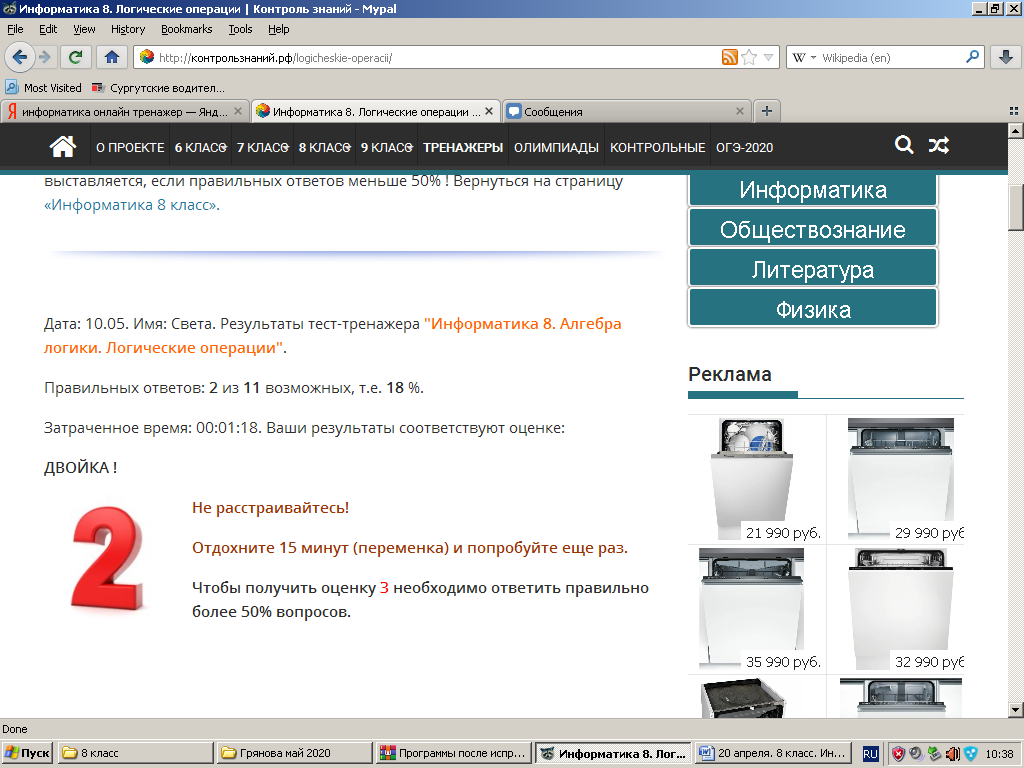 